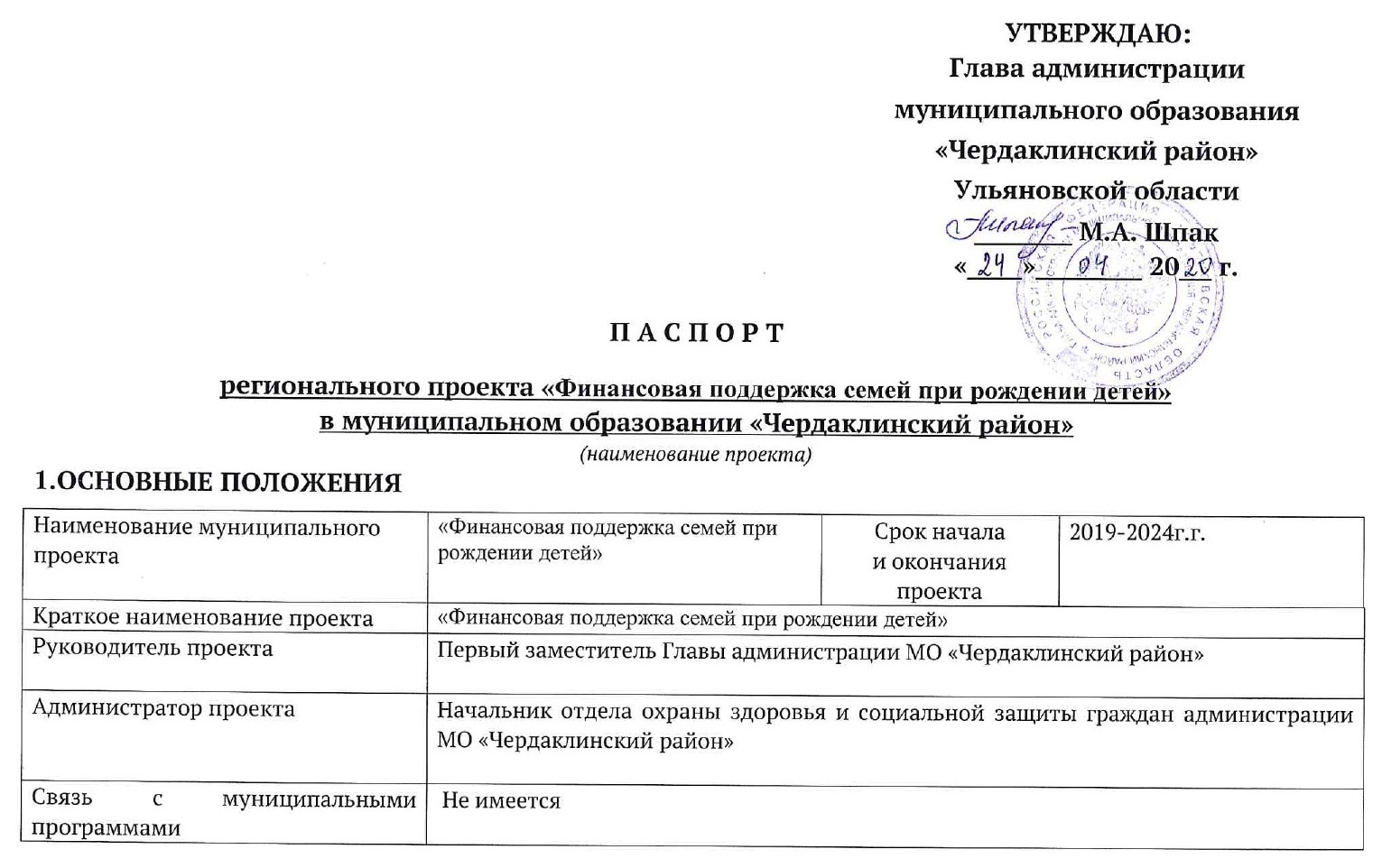 УТВЕРЖДАЮ:Глава администрации муниципального образования «Чердаклинский район» 
Ульяновской области_________ М.А. Шпак «_____»__________ 20___ г.П А С П О Р Трегионального проекта «Финансовая поддержка семей при рождении детей» в муниципальном образовании «Чердаклинский район» (наименование проекта)1.ОСНОВНЫЕ ПОЛОЖЕНИЯ2. ЦЕЛЬ И ПОКАЗАТЕЛИ ПРОЕКТА3. РЕЗУЛЬТАТЫ ПРОЕКТА4. УЧАСТНИКИ ПРОЕКТААдминистратор проекта                                                                                                                           Д.А. Феклистова ПРИЛОЖЕНИЕ № 1к паспорту проектаПЛАН МЕРОПРИЯТИЙ ПО РЕАЛИЗАЦИИ ПРОЕКТАПРИЛОЖЕНИЕ № 2к паспорту проекта1. Методика расчёта показателей проекта(заполняется в отношении дополнительных показателей)2. Управление рисками/возможностями проекта3. Детализация показателей и финансирования бюджета на ближайший год4. Медиаплан освещения реализации и получения результатов проекта___________________________Наименование муниципального проекта«Финансовая поддержка семей при рождении детей» Срок начала 
и окончания проекта2019-2024г.г. Краткое наименование проекта«Финансовая поддержка семей при рождении детей» «Финансовая поддержка семей при рождении детей» «Финансовая поддержка семей при рождении детей» «Финансовая поддержка семей при рождении детей» Руководитель проекта Первый заместитель Главы администрации МО «Чердаклинский район» Первый заместитель Главы администрации МО «Чердаклинский район» Первый заместитель Главы администрации МО «Чердаклинский район» Первый заместитель Главы администрации МО «Чердаклинский район» Администратор проекта Начальник отдела охраны здоровья и социальной защиты граждан администрации МО «Чердаклинский район» Начальник отдела охраны здоровья и социальной защиты граждан администрации МО «Чердаклинский район» Начальник отдела охраны здоровья и социальной защиты граждан администрации МО «Чердаклинский район» Начальник отдела охраны здоровья и социальной защиты граждан администрации МО «Чердаклинский район» Связь с муниципальными программами  Не имеется  Не имеется  Не имеется  Не имеется № п/пНаименование показателяТип показателяТерриторияБазовое значениеБазовое значениеПериод, годПериод, годПериод, годПериод, годПериод, год№ п/пНаименование показателяТип показателяТерриториязначениепериод (год)202020212022202320242.1.Общее количество рождений в календарном годуосновной(человек)Муниципальное образование «Чердаклинский район» Ульяновской области2562019 2672702742772802.1.Общее количество рождений в календарном году первых детейдополните-льный(человек)Муниципальное образование «Чердаклинский район» Ульяновской области76201979828690942.1.Общее количество рождений в календарном году вторых детейдополните-льный(человек)Муниципальное образование «Чердаклинский район» Ульяновской области942019981021071121172.1.Общее количество рождений в календарном году третьих и последующих детейдополните-льный(человек)Муниципальное образование «Чердаклинский район» Ульяновской области8620199094981021072.2.Доля рожденных первых детей в общей численности рожденных детей, не менеедополните-льный(%)Муниципальное образование «Чердаклинский район» Ульяновской области29201929303132332.3.Доля рожденных вторых детей в общей численности рожденных детей, не менеедополните-льный(%)Муниципальное образование «Чердаклинский район» Ульяновской области36201936373940412.4.Доля рожденных третьих и последующих детей в общей численности рожденных детей,не менеедополните-льный(%)Муниципальное образование «Чердаклинский район» Ульяновской области33201933343536382.5.Профилактика и снижение абортов: количество проведенных абортовдополните-льный(%)Муниципальное образование «Чердаклинский район» Ульяновской области77201974716865622.6.Увеличение объемов высокотехнологичной помощи с применением вспомогательных репродуктивных технологий (ЭКО): доля женщин, имеющих направление на ЭКО, которым предоставлена помощь для оплаты медицинских услуг по подготовке к ЭКО, не менеедополните-льный(%)Муниципальное образование «Чердаклинский район» Ульяновской области-20199595959595№ п/п Наименование задачи, результатаСрокХарактеристика результата1.Количество рождений в 2020 году, 267 детей2020-2024г.г.Увеличение общего количества рождений в календарном году.Увеличение рождений в календарном году первых детей.Увеличение рождений в календарном году вторых детейУвеличение рождение в календарном году третьих и последующих детей.Снижение количества проведенных абортов.Увеличение объемов высокотехнологической помощи с применением вспомогательных репродуктивных технологий (ЭКО).2.Общие количество рождений в 2020 году первых детей составит 79 детей2020-2024г.г.Увеличение общего количества рождений в календарном году.Увеличение рождений в календарном году первых детей.Увеличение рождений в календарном году вторых детейУвеличение рождение в календарном году третьих и последующих детей.Снижение количества проведенных абортов.Увеличение объемов высокотехнологической помощи с применением вспомогательных репродуктивных технологий (ЭКО).3.Общие количество рождений в 2020 году вторых детей составит 98 детей2020-2024г.г.Увеличение общего количества рождений в календарном году.Увеличение рождений в календарном году первых детей.Увеличение рождений в календарном году вторых детейУвеличение рождение в календарном году третьих и последующих детей.Снижение количества проведенных абортов.Увеличение объемов высокотехнологической помощи с применением вспомогательных репродуктивных технологий (ЭКО).4.Общие количество рождений в 2020 году третьих и последующих  детей составит 90 детей2020-2024г.г.Увеличение общего количества рождений в календарном году.Увеличение рождений в календарном году первых детей.Увеличение рождений в календарном году вторых детейУвеличение рождение в календарном году третьих и последующих детей.Снижение количества проведенных абортов.Увеличение объемов высокотехнологической помощи с применением вспомогательных репродуктивных технологий (ЭКО).5.Не менее 29% доля рожденных первых детей, в общей численности рожденных детей2020-2024г.г.Увеличение общего количества рождений в календарном году.Увеличение рождений в календарном году первых детей.Увеличение рождений в календарном году вторых детейУвеличение рождение в календарном году третьих и последующих детей.Снижение количества проведенных абортов.Увеличение объемов высокотехнологической помощи с применением вспомогательных репродуктивных технологий (ЭКО).6.Не менее 36% доля рожденных вторых детей, в общей численности рожденных детей2020-2024г.г.Увеличение общего количества рождений в календарном году.Увеличение рождений в календарном году первых детей.Увеличение рождений в календарном году вторых детейУвеличение рождение в календарном году третьих и последующих детей.Снижение количества проведенных абортов.Увеличение объемов высокотехнологической помощи с применением вспомогательных репродуктивных технологий (ЭКО).7.Не менее 33% доля рожденных третьих и последующих детей, в общей численности рожденных детей2020-2024г.г.Увеличение общего количества рождений в календарном году.Увеличение рождений в календарном году первых детей.Увеличение рождений в календарном году вторых детейУвеличение рождение в календарном году третьих и последующих детей.Снижение количества проведенных абортов.Увеличение объемов высокотехнологической помощи с применением вспомогательных репродуктивных технологий (ЭКО).8.Профилактика и снижение абортов2020-2024г.г.Увеличение общего количества рождений в календарном году.Увеличение рождений в календарном году первых детей.Увеличение рождений в календарном году вторых детейУвеличение рождение в календарном году третьих и последующих детей.Снижение количества проведенных абортов.Увеличение объемов высокотехнологической помощи с применением вспомогательных репродуктивных технологий (ЭКО).9.Увеличение объемов высокотехнологической помощи с применением вспомогательных репродуктивных технологий (ЭКО): не менее 95% доля женщин, имеющих направление на ЭКО, которым предоставлена помощь для оплаты медицинских услуг по подготовке к ЭКО2020-2024г.г.Увеличение общего количества рождений в календарном году.Увеличение рождений в календарном году первых детей.Увеличение рождений в календарном году вторых детейУвеличение рождение в календарном году третьих и последующих детей.Снижение количества проведенных абортов.Увеличение объемов высокотехнологической помощи с применением вспомогательных репродуктивных технологий (ЭКО).№ п/пРоль в проектеФамилия, имя и отчествоДолжность1.Руководитель проекта Матвеев Сергей Александрович И.о. Первого заместителя Главы администрации МО «Чердаклинский район» Ульяновской области 2.Администратор проекта Феклистова Дина Анатольевна Начальник отдела охраны здоровья и социальной защиты граждан администрации МО «Чердаклинский район» № п/пНаименование результата, мероприятия, контрольной точкиСрок реализацииСрок реализацииОтветственный исполнительВид документа и характеристика результатаАдресат отчёта о работе№ п/пНаименование результата, мероприятия, контрольной точкиНачалоОкончаниеОтветственный исполнительВид документа и характеристика результатаАдресат отчёта о работе3.1. Поддержка семей при рождении первых детей3.1. Поддержка семей при рождении первых детей3.1. Поддержка семей при рождении первых детей3.1. Поддержка семей при рождении первых детей3.1. Поддержка семей при рождении первых детей3.1. Поддержка семей при рождении первых детей3.1. Поддержка семей при рождении первых детей3.1.1.Мероприятие 1.Проведение информационных компаний среди населения о возможности получения ежемесячной выплаты в связи с рождением (усыновлением) первого ребёнка за счёт субвенций из федерального бюджета2. Размещение в районной газете информационных материалов обозначающих шаги необходимые молодой семье для реализации возможности получения ежемесячной выплаты в связи с рождением (усыновлением) первого ребёнка за счёт субвенций из федерального бюджета01.04.202031.12.2020Отдел охраны здоровья и социальной защиты граждан администрации МО «Чердаклинский район»,   ОГКУ  СЗН Ульяновской области отделение по Чердаклинскому району, отдел общественных коммуникаций администрации муниципального образования «Чердаклинский район»Информационная справка с указанием количества публикаций в печатных СМИ –20, по радио -  5,на Интернет-сайтах – 65Министерство семейной демографической политики и социального благополучия Ульяновской области(проектный офис)3.1.2.Мероприятие Проведение мероприятий идеологического характера, направленных на формирование у молодёжи приверженности к созданию семей и рождению первых детей в возрасте мамы до 25 лет  01.04.202031.12.2020Управление по молодежной политике и досугу населения администрации муниципального образования «Чердаклинский район», Агентство ЗАГС Ульяновской области по Чердаклинскому районуИнформационная справка с указанием количества мероприятий - 25Министерство семейной демографической политики и социального благополучия Ульяновской области(проектный офис)3.1.3.Контрольная точка:Мониторинг реализации мероприятий, с предоставлением промежуточных и итогового отчетов 01.04.2020ежеквартально02.07.2020;01.10.2020 20.12.2020Отдел охраны здоровья и социальной защиты граждан администрации муниципального образования «Чердаклинский район» Ульяновской областиОтчетМинистерство семейной демографической политики и социального благополучия Ульяновской области(проектный офис)3.2. Поддержка семей при рождении третьих и последующих детей3.2. Поддержка семей при рождении третьих и последующих детей3.2. Поддержка семей при рождении третьих и последующих детей3.2. Поддержка семей при рождении третьих и последующих детей3.2. Поддержка семей при рождении третьих и последующих детей3.2. Поддержка семей при рождении третьих и последующих детей3.2. Поддержка семей при рождении третьих и последующих детей3.2.1.Мероприятие Проведение информационных компаний среди населения о возможности получения ежемесячной выплаты в связи с рождением (третьего ребенка или последующих детей)01.04.202031.12.2020ОГКУ  СЗН Ульяновской области отделение по Чердаклинскому району, ГУЗ «Чердаклинская РБ», Агентство ЗАГС Ульяновской области по Чердаклинскому району, Отдел охраны здоровья и социальной защиты граждан администрации муниципального образования «Чердаклинский район» Ульяновской областиИнформационная справка с указанием количества публикаций в печатных СМИ –20, по радио -  3,на Интернет-сайтах – 65Министерство семейной демографической политики и социального благополучия Ульяновской области(проектный офис)3.2.2.Контрольная точка:Мониторинг реализации мероприятий, с предоставлением промежуточных и итогового отчетов 01.04.2020ежеквартально02.07.2020;01.10.2020 20.12.2020Отдел охраны здоровья и социальной защиты граждан администрации муниципального образования «Чердаклинский район» ОтчетМинистерство семейной демографической политики и социального благополучия Ульяновской области(проектный офис)3.3. Профилактика и снижение числа абортов3.3. Профилактика и снижение числа абортов3.3. Профилактика и снижение числа абортов3.3. Профилактика и снижение числа абортов3.3. Профилактика и снижение числа абортов3.3. Профилактика и снижение числа абортов3.3. Профилактика и снижение числа абортов3.3.1.Мероприятие Организация доабортного консультирования специалистами – психологами01.04.202031.12.2020ГУЗ «Чердаклинская районная больница»По мере необходимостиМинистерство семейной демографической политики и социального благополучия Ульяновской области(проектный офис)3.3.2.Мероприятие Оказание медико-социальной помощи беременным женщинам, оказавшихся в трудной жизненной ситуации, включая их  социальное сопровождение01.04.202031.12.2020ГУЗ «Чердаклинская районная больница», ОГКУ  СЗН Ульяновской области отделение по Чердаклинскому району Ведение медико-социальных паспортов беременныхМинистерство семейной демографической политики и социального благополучия Ульяновской области(проектный офис)3.3.3.Мероприятие 1.Организация работы врачей-гинекологов по проведению бесед с женщинами о сохранении жизни каждого ребенка (раздача специально разработанных информационных листовок)2.Организация кураторства представителями традиционных религиозных конфессий за женскими консультациями01.04.202031.12.2020ГУЗ «Чердаклинская РБ», Отдел охраны здоровья и социальной защиты граждан администрации муниципального образования «Чердаклинский район» СоглашениеМинистерство семейной демографической политики и социального благополучия Ульяновской области(проектный офис)3.3.4.Контрольная точка:Мониторинг реализации мероприятий, с предоставлением промежуточных  и итогового отчетов 01.04.2020ежеквартально02.07.2020;01.10.2020;    20.12.2020Отдел охраны здоровья и социальной защиты граждан администрации муниципального образования «Чердаклинский район»ОтчетМинистерство семейной демографической политики и социального благополучия Ульяновской области(проектный офис)3.4. Увеличение объемов высокотехнологичной помощи с применением вспомогательных репродуктивных технологий (ЭКО)3.4. Увеличение объемов высокотехнологичной помощи с применением вспомогательных репродуктивных технологий (ЭКО)3.4. Увеличение объемов высокотехнологичной помощи с применением вспомогательных репродуктивных технологий (ЭКО)3.4. Увеличение объемов высокотехнологичной помощи с применением вспомогательных репродуктивных технологий (ЭКО)3.4. Увеличение объемов высокотехнологичной помощи с применением вспомогательных репродуктивных технологий (ЭКО)3.4. Увеличение объемов высокотехнологичной помощи с применением вспомогательных репродуктивных технологий (ЭКО)3.4. Увеличение объемов высокотехнологичной помощи с применением вспомогательных репродуктивных технологий (ЭКО)3.4.1.Мероприятие Выявление супружеских пар с диагнозом «бесплодие»01.04.202031.12.2020ГУЗ «Чердаклинская РБ»Количество выявленных пар - 21Министерство семейной демографической политики и социального благополучия Ульяновской области(проектный офис)3.4.2.Мероприятие Оказание высокотехнологичной помощи с применением вспомогательных репродуктивных технологий (ЭКО) в рамках обязательного медицинского страхования  не менее услуг в год01.04.202031.12.2020ГУЗ «Чердаклинская РБ» Количество оказаний высокотехнологической помощи - 6Министерство семейной демографической политики и социального благополучия Ульяновской области(проектный офис)3.4.3.Мероприятие Оказание помощи женщинам, имеющим направление на ЭКО, для оплаты медицинских услуг по подготовке к ЭКО, не менее01.04.202031.12.2020ГУЗ «Чердаклинская РБ» Количество оказаний высокотехнологической помощи - 6Министерство семейной демографической политики и социального благополучия Ульяновской области(проектный офис)3.4.4.Контрольная точка:Мониторинг реализации мероприятий, с предоставлением промежуточных  и итогового отчетов 01.04.2020ежеквартально02.07.2020;01.10.2020;20.12.2020Отдел охраны здоровья и социальной защиты граждан администрации муниципального образования «Чердаклинский район».ОтчетМинистерство семейной демографической политики и социального благополучия Ульяновской области(проектный офис)3.5. Популяризации системы мер финансовой поддержки семей при рождении детей, проведение информационной компании, направленной на формирование приверженности к созданию и сохранению семей3.5. Популяризации системы мер финансовой поддержки семей при рождении детей, проведение информационной компании, направленной на формирование приверженности к созданию и сохранению семей3.5. Популяризации системы мер финансовой поддержки семей при рождении детей, проведение информационной компании, направленной на формирование приверженности к созданию и сохранению семей3.5. Популяризации системы мер финансовой поддержки семей при рождении детей, проведение информационной компании, направленной на формирование приверженности к созданию и сохранению семей3.5. Популяризации системы мер финансовой поддержки семей при рождении детей, проведение информационной компании, направленной на формирование приверженности к созданию и сохранению семей3.5. Популяризации системы мер финансовой поддержки семей при рождении детей, проведение информационной компании, направленной на формирование приверженности к созданию и сохранению семей3.5. Популяризации системы мер финансовой поддержки семей при рождении детей, проведение информационной компании, направленной на формирование приверженности к созданию и сохранению семей3.5.1.Мероприятие Организация социальной рекламы с ориентацией в первую очередь на потенциальных родителей, выпуск и распространение информационных буклетов, памяток о федеральных и региональных мерах по поддержке семей с детьми, прежде всего, мер, предоставляемых в связи с рождением второго и третьего ребенка;проведение информационных компаний, семейных консультаций, бесед, встреч, форумов, квестов, слётов по информированию населения о мерах социальной поддержки семей с детьми, об акциях, конкурсах, проводимых в регионе в целях повышения рождаемости01.04.202031.12.2020Отдел охраны здоровья и социальной защиты граждан администрации муниципального образования «Чердаклинский район»,  ОГКУ  СЗН Ульяновской области отделение по Чердаклинскому району, Агентство ЗАГС Ульяновской области по Чердаклинскому району.Кол-во информационных буклетов, памяток - 50Министерство семейной демографической политики и социального благополучия Ульяновской области(проектный офис)3.5.2.Мероприятие Информационная поддержка некоммерческих организаций, семейных клубов и родительских объединений, осуществляющих акции и мероприятия по популяризации и продвижению традиционных семейных ценностей, а также по поддержке и защите семьи, материнства и детства01.04.202031.12.2020Отдел охраны здоровья и социальной защиты граждан администрации муниципального образования «Чердаклинский район»,  ОГКУ  СЗН Ульяновской области отделение по Чердаклинскому району, Агентство ЗАГС Ульяновской области по Чердаклинскому району. Количество предоставленных информационных материалов, в том числе, при проведении встреч, совещаний и пр. - 35Министерство семейной демографической политики и социального благополучия Ульяновской области(проектный офис)3.5.3.Контрольная точка:Мониторинг реализации мероприятий, с предоставлением промежуточных  и итогового отчетов 01.04.2020ежеквартально02.07.2020;01.10.2020; 20.12.2020Отдел охраны здоровья и социальной защиты граждан администрации муниципального образования «Чердаклинский район» ОтчетМинистерство семейной демографической политики и социального благополучия Ульяновской области(проектный офис)3.5.4.Мероприятие Размещение социальной рекламы в печатных и электронных средствах массовой информации, направленной на повышение в общественном сознании престижа семьи, формирование у молодого поколения приверженности семейным ценностям, здоровому образу жизни01.04.202031.12.2020 Отдел охраны здоровья и социальной защиты граждан администрации муниципального образования «Чердаклинский район»,  ОГКУ  СЗН Ульяновской области отделение по Чердаклинскому району, Агентство ЗАГС Ульяновской области по Чердаклинскому району, Управление по молодежной политике и досугу населения администрации муниципального образования «Чердаклинский район»Информационная справка с указанием количества публикаций в печатных СМИ – 12,по  радио -5  ,на Интернет -сайтах – 40Министерство семейной демографической политики и социального благополучия Ульяновской области(проектный офис)3.5.5.Мероприятие Организация работы семейных клубов, клубов молодых семей, клубов семей по интересам01.04.202031.12.2020Отдел охраны здоровья и социальной защиты граждан администрации муниципального образования «Чердаклинский район»,  ОГКУ  СЗН Ульяновской области отделение по Чердаклинскому району, Агентство ЗАГС Ульяновской области по Чердаклинскому району, ОГАУСО «Центр социально-психологической помощи семьи и детям»Информационная справка с указанием количества действующих клубов - 19По отношению к предыдущему году (%) – (в 2019 году 17 клубов)10%Министерство семейной демографической политики и социального благополучия Ульяновской области(проектный офис)3.5.6.Мероприятие Организация спортивно-массовых мероприятий,  направленных на формирование приверженности к ведению ЗОЖ, сохранению здоровья, популяризации семейного спорта01.04.202031.12.2020Управление по молодежной политике и досугу населения администрации муниципального образования «Чердаклинский район», Отдел охраны здоровья и социальной защиты граждан администрации муниципального образования «Чердаклинский район»Кол-во проведенных  мероприятий - 40Министерство семейной демографической политики и социального благополучия Ульяновской области(проектный офис)3.5.7.Контрольная точка:Мониторинг реализации мероприятий, с предоставлением промежуточных и итогового отчетов 01.04.2020ежеквартально02.07.2020;01.10.2020;20.12.2020Отдел охраны здоровья и социальной защиты граждан администрации муниципального образования «Чердаклинский район» ОтчетМинистерство семейной демографической политики и социального благополучия Ульяновской области(проектный офис)№ п/пМетодика расчётаБазовые показателиИсточник данных Ответственный за сбор данных Уровень агрегирования информации Временные характеристики Дополнительная информация (наименование показателя и единица измерения) (наименование показателя и единица измерения) (наименование показателя и единица измерения) (наименование показателя и единица измерения) (наименование показателя и единица измерения) (наименование показателя и единица измерения) (наименование показателя и единица измерения) (наименование показателя и единица измерения) 1.Указывается общие количество рождений в календарном году 256Начальник отдела охраны здоровья и социальной защиты граждан администрации МО “Чердаклинский район” Начальник отдела охраны здоровья и социальной защиты граждан администрации МО “Чердаклинский район” ГУЗ «Чердаклинская РБ»Микроуровень Ежеквартальный -2. Указывается общие количество рождений в календарном году первых детей76Начальник отдела охраны здоровья и социальной защиты граждан администрации МО “Чердаклинский район” Начальник отдела охраны здоровья и социальной защиты граждан администрации МО “Чердаклинский район” ГУЗ «Чердаклинская РБ»Микроуровень Ежеквартальный-3. Указывается общие количество рождений в календарном году вторых детей94Начальник отдела охраны здоровья и социальной защиты граждан администрации МО “Чердаклинский район” Начальник отдела охраны здоровья и социальной защиты граждан администрации МО “Чердаклинский район” ГУЗ «Чердаклинская РБ»Микроуровень Ежеквартальный-4.Указывается общие количество рождений в календарном году третьих и последующих детей86Начальник отдела охраны здоровья и социальной защиты граждан администрации МО “Чердаклинский район” Начальник отдела охраны здоровья и социальной защиты граждан администрации МО “Чердаклинский район” ГУЗ «Чердаклинская РБ»Микроуровень Ежеквартальный-5Расчитывается коэффициент рожденных первых детей в общей численности рожденных детей,%  29Начальник отдела охраны здоровья и социальной защиты граждан администрации МО “Чердаклинский район” Начальник отдела охраны здоровья и социальной защиты граждан администрации МО “Чердаклинский район” ГУЗ «Чердаклинская РБ»Микроуровень Ежеквартальный-6Расчитывается коэффициент рожденных вторых детей в общей численности рожденных детей,%  36Начальник отдела охраны здоровья и социальной защиты граждан администрации МО “Чердаклинский район” Микроуровень Ежеквартальный-7Расчитывается коэффициент рожденных третьих и последующих детей в общей численности рожденных детей,%  33Начальник отдела охраны здоровья и социальной защиты граждан администрации МО “Чердаклинский район” Микроуровень Ежеквартальный-8Указывается общие количество проведенных абортов77Начальник отдела охраны здоровья и социальной защиты граждан администрации МО “Чердаклинский район” ГУЗ «Чердаклинская РБ»Микроуровень Ежеквартальный-9Расчитывается коэффициент доля женщин, имеющих направление на ЭКО, которым предоставлена помощь для оплаты медицинских услуг по подготовке к ЭКО,%  -Начальник отдела охраны здоровья и социальной защиты граждан администрации МО “Чердаклинский район” ГУЗ «Чердаклинская РБ»Микроуровень Ежеквартальный№ п/пНаименование риска (возможности)Ожидаемые последствияМероприятия по предупреждению риска (возможности)Вероятность(при необходимости)Уровень влияния(при необходимости)Периодичность мониторинга(при необходимости)Ответственный за управление риском (возможностью)1Уменьшение количества рождений в календарном году.  Отсутствие достижения показателей Проведение информационных компаний среди населения о возможности получения выплат в связи с рождением.Размещение в районной газете информационных материалов по выплатам--Ежеквартальный мониторинг  по поселением МО «Чердаклинский район»Начальник отдела охраны здоровья и социальной защиты граждан администрации МО «Чердаклинский район» 2Уменьшение количества рождений в календарном году первых детей.  Отсутствие достижения показателей Проведение информационных компаний среди населения о возможности получения выплат в связи с рождением.Размещение в районной газете информационных материалов по выплатам--Ежеквартальный мониторинг  по поселением МО «Чердаклинский район»Начальник отдела охраны здоровья и социальной защиты граждан администрации МО «Чердаклинский район» 3Уменьшение количества рождений в календарном году вторых детей.  Отсутствие достижения показателей Проведение информационных компаний среди населения о возможности получения выплат в связи с рождением.Размещение в районной газете информационных материалов по выплатам--Ежеквартальный мониторинг  по поселением МО «Чердаклинский район»Начальник отдела охраны здоровья и социальной защиты граждан администрации МО «Чердаклинский район» 4Уменьшение количества рождений в календарном году третьих и последующих детей.  Проведение информационных компаний среди населения о возможности получения выплат в связи с рождением.Размещение в районной газете информационных материалов по выплатамЕжеквартальный мониторинг  по поселением МО «Чердаклинский район»Начальник отдела охраны здоровья и социальной защиты граждан администрации МО «Чердаклинский район» 5Увеличение количество абортовОрганизация доабортного консультирования специалистами-психологами.Оказание медико-социальной помощи беременным женщинам, оказавшихся в трудной жизненной ситуации, включая их социальное сопровождение.Ежеквартальный мониторинг  по поселением МО «Чердаклинский район»Начальник отдела охраны здоровья и социальной защиты граждан администрации МО «Чердаклинский район» 6Снижение объемов высокотехнологичной помощи с применением вспомогательных репродуктивных технологий (ЭКО).Оказание высокотехнологичной помощи с применением вспомогательных репродуктивных технологий (ЭКО)Ежеквартальный мониторинг  по поселением МО «Чердаклинский район»Начальник отдела охраны здоровья и социальной защиты граждан администрации МО «Чердаклинский район» Наименование показателя, единицы измененияПлановые значения на ХХХХ годПлановые значения на ХХХХ годПлановые значения на ХХХХ годПлановые значения на ХХХХ годПлановое значение на ХХХХ годНаименование показателя, единицы измененияянварь-мартянварь-июньянварь-сентябрьянварь-декабрьПлановое значение на ХХХХ год------Месяц, годТематика сообщенийФормаСМИ (уровень)МедиаперсоныОтветственныйВ течении года Пропаганда и профилактика  Размещение статей в СМИ, раздача буклетов, памяток. Муниципальный уровень -Начальник отдела охраны здоровья и социальной защиты граждан администрации МО «Чердаклинский район» 